<Commission>{ITRE}Teollisuus-, tutkimus- ja energiavaliokunta</Commission><RefProc>2020/0036(COD)</RefProc><Date>{20/05/2020}20.5.2020</Date><TitreType>LAUSUNTOLUONNOS</TitreType><CommissionResp>teollisuus-, tutkimus- ja energiavaliokunnalta</CommissionResp><CommissionInt>ympäristön, kansanterveyden ja elintarvikkeiden turvallisuuden valiokunnalle</CommissionInt><Titre>ehdotuksesta Euroopan parlamentin ja neuvoston asetukseksi puitteiden vahvistamisesta ilmastoneutraaliuden saavuttamiseksi ja asetuksen (EU) 2018/1999 muuttamisesta (eurooppalainen ilmastolaki)</Titre><DocRef>(COM(2020)0080 – C9-0077/2020 – 2020/0036(COD))</DocRef>Valmistelija (*): <Depute>Zdzisław Krasnodębski</Depute>(*) Valiokuntien yhteistyömenettely – työjärjestyksen 57 artiklaPA_LegamLYHYET PERUSTELUTUseimpien ilmastotutkijoiden mukaan on osoitettu, että edellisten 50 vuoden maailmanlaajuiset ja alueelliset ilmastonmuutokset ovat lähes kokonaan seurausta ihmisen vaikutuksesta ilmastojärjestelmään ja että on kiireellisesti toteutettava toimia. Muutaman viime vuoden aikana laajoja ilmastotoimia vaativien yhteiskunnallisten liikkeiden määrä on kasvanut, ja niistä on tullut vaikutusvaltaisia toimijoita ilmastopolitiikan ja erityisesti kasvihuonekaasupäästöjen vähentämiseen tähtäävän politiikan laatimista koskevassa keskustelussa. Ilmastonmuutokseen sopeutumista käsittelevän kansainvälisen komission (Global Commission on Adaptation) vastikään julkaisemassa kertomuksessa korostetaan, että on taloudellisesti, sosiaalisesti mutta myös eettisesti järkevää investoida sopeutumistoimenpiteisiin, joilla minimoidaan säähän liittyvien vaarojen vaikutuksia, ja luoda menetelmiä, joiden avulla näistä vaikutuksista toivutaan nopeasti.Ilmastonmuutos on maailmanlaajuinen haaste, minkä vuoksi sitä olisi myös torjuttava maailmanlaajuisesti ja kaikkien maiden olisi osallistuttava sen torjuntaan. Unioni pyrkii olemaan ilmastopolitiikan ja ilmastoneutraaliutta edistävien ratkaisujen edelläkävijä. Sen olisi kuitenkin tehtävä enemmän tukeakseen ja edistääkseen tehokkaampia toimia kumppanimaissa esimerkiksi kauppasuhteiden avulla. Vuonna 2017 EU:n 28 jäsenvaltion kasvihuonekaasupäästöt olivat laskeneet 22 prosenttia vuoden 1990 tasosta, mikä osoittaa EU:n olevan oikealla tiellä ja voivan ylittää vuodelle 2020 asetetun tavoitteen vähentää kasvihuonekaasupäästöjä 20 prosentilla. EU tuottaa 9,3 prosenttia maailmanlaajuisista kasvihuonekaasupäästöistä, ja sen osuus on laskenut viime vuosikymmenten aikana, kun taas joidenkin eniten päästöjä tuottavien maiden päästöt ovat lisääntyneet. Ilmastopolitiikassa olisi otettava huomioon useita tärkeitä tekijöitä, kuten talouden kilpailukyky, kansalaisten hyvinvointi ja perustarpeet. Siirtymän tapaa ja nopeutta määritettäessä olisi otettava huomioon energialähteiden yhdistelmän, energian toimitusvarmuuden, työllisyyden rakenteen ja taloudellisten valmiuksien kaltaiset kansalliset olosuhteet. Kuten IRENA-viraston siirtymän yhteiskunnallisten ja taloudellisten vaikutusten mittaamista ja työllisyyttä koskevassa kertomuksessa (Measuring the socio-economics of transition: Focus on jobs) todetaan, siirtymää koskevassa ennusteessa työllistymismahdollisuudet eivät lisäänny tasaisesti eri maissa ja alueilla ja uusien alojen, kuten uusiutuvien energialähteiden alan, työpaikkoja ei synny samaan aikaan tai samoilla alueilla kuin missä työpaikkoja menetetään. Siirtymä olisi siten suunniteltava huolellisesti, muutoksia olisi toteutettava asteittain siihen osallistuvilla alueilla, ja olisi huolehdittava asianmukaisesti siitä, että varmistetaan työllistymismahdollisuuksien säilyminen teollisuusalueilla. Ilmastopolitiikan taakasta kärsivillä alueilla olisi toteutettava toimia talouden elvyttämiseksi sen sijaan, että luotetaan työntekijöiden liikkuvuuteen ja joudutaan tilanteeseen, jossa uhkaa väestökato.EU:n pitkän aikavälin ilmastopolitiikan suunnittelussa energia- ja ilmastotavoitteita koskevat strategiset päätökset perustuvat Eurooppa-neuvostossa saavutettuun yhteisymmärrykseen. Perussopimuksissa edellytetään tätä, ja se on välttämätöntä, jotta kaikki jäsenvaltiot voivat osallistua tasapuolisesti ensisijaisten kohteiden ja tavoitteiden asettamiseen. Eurooppa-neuvosto hyväksyi 12. joulukuuta 2019 yhteisen tavoitteen saavuttaa ilmastoneutraali EU vuoteen 2050 mennessä ja totesi, että tämän siirtymän toteuttaminen edellyttää merkittäviä investointitoimia. Ilmastonmuutoksesta johtuvina pidetyt pitkän aikavälin muutokset lämpötiloissa, sademäärissä, merenpinnan kohoamisessa ja äärimmäisissä sääilmiöissä vaikuttavat useisiin tärkeimpiin talouden aloihin. Eri talouden aloilta olisi edellytettävä osallistumista asianmukaisesti ilmastoneutraaliutta koskevan tavoitteen saavuttamiseen niiden suhteellisen koon, vähennys- ja poistumavalmiuksien sekä investointitoimien perusteella. Vuonna 2017 polttoainepäästöt, mukaan lukien niiden polttaminen (ilman liikennettä), aiheuttivat 54 prosenttia, polttoaineen käyttö liikennettä varten (mukaan lukien kansainvälinen lentoliikenne) 25 prosenttia, maatalous 10 prosenttia, teollisuusprosessit ja tuotteiden käyttö 8 prosenttia ja jätehuolto 3 prosenttia EU:n 28 jäsenvaltion kasvihuonekaasuista. Hiilen käytöstä luopuminen energia-alalla on yksi EU:n suurista haasteista. Siirtymä ei kuitenkaan olisi riittävä ja oikeudenmukainen, jos kaikki talouden tärkeimmät alat eivät osallistuisi siihen. Kaikilla EU:n päästökauppajärjestelmään kuuluvilla ja siihen kuulumattomilla aloilla olisi toteutettava vastaavia toimia ilmastoneutraaliutta koskevan unionin tavoitteen saavuttamiseksi.Komission olisi annettava tärkeimmille aloille neuvoja ohjeellisista kehityspoluista kasvihuonekaasupäästöjen vähentämiseksi kyseisillä aloilla unionissa. Näin alat saisivat varmuutta toteuttaa asianmukaisia toimia ja suunnitella tarpeellisia investointeja, ja tuettaisiin myös alojen sitoutumista pyrkimyksiin löytää ilmastoneutraaliutta edistäviä ratkaisuja.Neuvot tulisi laatia komission ja liike-elämän edustajien, ammattiliittojen ja kansalaisyhteiskunnan kaltaisten tärkeimpien sidosryhmien välisen institutionaalisen vuoropuhelun ja tiedonvaihdon avulla ja tiiviissä yhteistyössä jäsenvaltioiden kanssa. Laadittaessa olisi otettava huomioon erilaisia kriteereitä, kuten paras käytettävissä oleva ja kustannustehokas teknologia, yhteiskunnallinen ja taloudellinen jalanjälki, alan kilpailukyky, toteutetut investointitoimet sekä hiilen käytöstä luopumisessa käytettyjen teknologioiden ympäristöjalanjälki (esimerkiksi niiden käytöstä poistamista ja kierrätystä varten käytettävissä olevat teknologiat, raaka-aineiden käyttöönottoprosessin vaikutukset).Kehityspolkuja voitaisiin tarkistaa kriisitilanteiden kaltaisissa poikkeuksellisissa olosuhteissa tai jos jokin kehityspolkujen perustana olevista tekijöistä muuttuu merkittävästi. On myös otettava huomioon, että yritykset tarvitsevat varmuutta ja ennustettavuutta ympäristöinvestointiensa ja päätöksiensä perustaksi.TARKISTUKSETTeollisuus-, tutkimus- ja energiavaliokunta pyytää asiasta vastaavaa ympäristön, kansanterveyden ja elintarvikkeiden turvallisuuden valiokuntaa ottamaan huomioon seuraavat tarkistukset:<RepeatBlock-Amend><Amend>Tarkistus		<NumAm>1</NumAm><DocAmend>Ehdotus asetukseksi</DocAmend><Article>Johdanto-osan 1 kappale</Article>Or. <Original>{EN}en</Original></Amend><Amend>Tarkistus		<NumAm>2</NumAm><DocAmend>Ehdotus asetukseksi</DocAmend><Article>Johdanto-osan 3 kappale</Article>Or. <Original>{EN}en</Original></Amend><Amend>Tarkistus		<NumAm>3</NumAm><DocAmend>Ehdotus asetukseksi</DocAmend><Article>Johdanto-osan 9 kappale</Article>Or. <Original>{EN}en</Original></Amend><Amend>Tarkistus		<NumAm>4</NumAm><DocAmend>Ehdotus asetukseksi</DocAmend><Article>Johdanto-osan 11 kappale</Article>Or. <Original>{EN}en</Original></Amend><Amend>Tarkistus		<NumAm>5</NumAm><DocAmend>Ehdotus asetukseksi</DocAmend><Article>Johdanto-osan 12 kappale</Article>Or. <Original>{EN}en</Original></Amend><Amend>Tarkistus		<NumAm>6</NumAm><DocAmend>Ehdotus asetukseksi</DocAmend><Article>Johdanto-osan 12 a kappale (uusi)</Article>Or. <Original>{EN}en</Original></Amend><Amend>Tarkistus		<NumAm>7</NumAm><DocAmend>Ehdotus asetukseksi</DocAmend><Article>Johdanto-osan 12 b kappale (uusi)</Article>Or. <Original>{EN}en</Original></Amend><Amend>Tarkistus		<NumAm>8</NumAm><DocAmend>Ehdotus asetukseksi</DocAmend><Article>Johdanto-osan 12 c kappale (uusi)</Article>Or. <Original>{EN}en</Original></Amend><Amend>Tarkistus		<NumAm>9</NumAm><DocAmend>Ehdotus asetukseksi</DocAmend><Article>Johdanto-osan 13 kappale</Article>Or. <Original>{EN}en</Original></Amend><Amend>Tarkistus		<NumAm>10</NumAm><DocAmend>Ehdotus asetukseksi</DocAmend><Article>Johdanto-osan 15 a kappale (uusi)</Article>Or. <Original>{EN}en</Original></Amend><Amend>Tarkistus		<NumAm>11</NumAm><DocAmend>Ehdotus asetukseksi</DocAmend><Article>Johdanto-osan 17 kappale</Article>Or. <Original>{EN}en</Original></Amend><Amend>Tarkistus		<NumAm>12</NumAm><DocAmend>Ehdotus asetukseksi</DocAmend><Article>Johdanto-osan 18 kappale</Article>Or. <Original>{EN}en</Original></Amend><Amend>Tarkistus		<NumAm>13</NumAm><DocAmend>Ehdotus asetukseksi</DocAmend><Article>Johdanto-osan 19 kappale</Article>Or. <Original>{EN}en</Original><TitreJust>Perustelu</TitreJust>Jos arviointi kytketään luokitusjärjestelmäasetukseen, jotkin ilmastoneutraaliustavoitteen saavuttamiseksi välttämättömät ja IPCC:n ja IEA:n raporttien kanssa yhdenmukaiset alat jäisivät sen ulkopuolelle.</Amend><Amend>Tarkistus		<NumAm>14</NumAm><DocAmend>Ehdotus asetukseksi</DocAmend><Article>Johdanto-osan 21 kappale</Article>Or. <Original>{EN}en</Original></Amend><Amend>Tarkistus		<NumAm>15</NumAm><DocAmend>Ehdotus asetukseksi</DocAmend><Article>Johdanto-osan 21 a kappale (uusi)</Article>Or. <Original>{EN}en</Original></Amend><Amend>Tarkistus		<NumAm>16</NumAm><DocAmend>Ehdotus asetukseksi</DocAmend><Article>Johdanto-osan 21 b kappale (uusi)</Article>Or. <Original>{EN}en</Original></Amend><Amend>Tarkistus		<NumAm>17</NumAm><DocAmend>Ehdotus asetukseksi</DocAmend><Article>Johdanto-osan 22 kappale</Article>Or. <Original>{EN}en</Original></Amend><Amend>Tarkistus		<NumAm>18</NumAm><DocAmend>Ehdotus asetukseksi</DocAmend><Article>Johdanto-osan 23 kappale</Article>Or. <Original>{EN}en</Original></Amend><Amend>Tarkistus		<NumAm>19</NumAm><DocAmend>Ehdotus asetukseksi</DocAmend><Article>1 artikla – 1 kohta</Article>Or. <Original>{EN}en</Original></Amend><Amend>Tarkistus		<NumAm>20</NumAm><DocAmend>Ehdotus asetukseksi</DocAmend><Article>2 artikla – 1 kohta</Article>Or. <Original>{EN}en</Original><TitreJust>Perustelu</TitreJust>The greenhouse gas inventory reports sent annually by Member States to the Climate Convention (UNFCCC) contain REPORTED values of emissions and removals. Climate neutrality, therefore, is based on the principle of what the atmosphere "sees" (contrary to "accounted" emissions and removals which measure progress towards a specific political target). For this reason it is important to emphasize that this type of emission data (reported) should be used in the legislation regarding the objective of climate neutrality. Reported emission and removals are also used in submitted Long Term Strategies by Member States and in the Commission's "Clean Planet for all" communication. Therefore this wording is important for clarity reasons.</Amend><Amend>Tarkistus		<NumAm>21</NumAm><DocAmend>Ehdotus asetukseksi</DocAmend><Article>2 artikla – 2 kohta</Article>Or. <Original>{EN}en</Original></Amend><Amend>Tarkistus		<NumAm>22</NumAm><DocAmend>Ehdotus asetukseksi</DocAmend><Article>2 artikla – 3 kohta</Article>Or. <Original>{EN}en</Original><TitreJust>Perustelu</TitreJust>A longer timeframe for the Commission's impact assessment is required as important information is currently missing, in particular the NECP of some Member States, as well as an in-depth analysis of the economic consequences of the Covid-19 pandemic. Moreover, the Regulation must not prejudge the outcome of the assessment nor of the potential increase of the emission reductions targets. So far all energy and climate targets were agreed at the European Council level, in line with its role to set the EU's strategic priorities. Any amendment to climate targets is therefore subject to a prior agreement by the European Council.</Amend><Amend>Tarkistus		<NumAm>23</NumAm><DocAmend>Ehdotus asetukseksi</DocAmend><Article>2 artikla – 4 kohta</Article>Or. <Original>{EN}en</Original></Amend><Amend>Tarkistus		<NumAm>24</NumAm><DocAmend>Ehdotus asetukseksi</DocAmend><Article>2 artikla – 4 a kohta (uusi)</Article>Or. <Original>{EN}en</Original><TitreJust>Perustelu</TitreJust>Kun otetaan huomioon, että eri jäsenvaltioiden talouden alojen lähtökohdat ilmastoneutraaliuteen pyrkimisessä ovat erilaiset, unionin rahoitus ja tukimenetelmät olisi suhteutettava siirtymän aiheuttamaan yhteiskunnalliseen ja taloudelliseen taakkaan.</Amend><Amend>Tarkistus		<NumAm>25</NumAm><DocAmend>Ehdotus asetukseksi</DocAmend><Article>3 artikla</Article>Or. <Original>{EN}en</Original></Amend><Amend>Tarkistus		<NumAm>26</NumAm><DocAmend>Ehdotus asetukseksi</DocAmend><Article>3 a artikla (uusi)</Article>Or. <Original>{EN}en</Original><TitreJust>Perustelu</TitreJust>On tärkeää, että kaikki talouden merkittävät alat osallistuvat pyrkimyksiin saavuttaa ilmastoneutraaliustavoite. Kaikilla EU:n päästökauppajärjestelmään kuuluvilla ja siihen kuulumattomilla aloilla olisi toteutettava vastaavia toimia, ja niiden olisi osallistuttava pyrkimyksiin löytää ilmastoneutraaliutta edistäviä ratkaisuja.</Amend><Amend>Tarkistus		<NumAm>27</NumAm><DocAmend>Ehdotus asetukseksi</DocAmend><Article>5 artikla – 1 kohta – 1 alakohta – a alakohta</Article>Or. <Original>{EN}en</Original></Amend><Amend>Tarkistus		<NumAm>28</NumAm><DocAmend>Ehdotus asetukseksi</DocAmend><Article>5 artikla – 1 kohta – 1 alakohta – a a alakohta (uusi)</Article>Or. <Original>{EN}en</Original></Amend><Amend>Tarkistus		<NumAm>29</NumAm><DocAmend>Ehdotus asetukseksi</DocAmend><Article>5 artikla – 2 kohta – a alakohta</Article>Or. <Original>{EN}en</Original></Amend><Amend>Tarkistus		<NumAm>30</NumAm><DocAmend>Ehdotus asetukseksi</DocAmend><Article>5 artikla – 2 kohta – a a alakohta (uusi)</Article>Or. <Original>{EN}en</Original></Amend><Amend>Tarkistus		<NumAm>31</NumAm><DocAmend>Ehdotus asetukseksi</DocAmend><Article>5 artikla – 3 kohta</Article>Or. <Original>{EN}en</Original></Amend><Amend>Tarkistus		<NumAm>32</NumAm><DocAmend>Ehdotus asetukseksi</DocAmend><Article>5 artikla – 4 kohta</Article>Or. <Original>{EN}en</Original></Amend><Amend>Tarkistus		<NumAm>33</NumAm><DocAmend>Ehdotus asetukseksi</DocAmend><Article>6 artikla – 1 kohta – 1 alakohta – a alakohta</Article>Or. <Original>{EN}en</Original><TitreJust>Perustelu</TitreJust>Ilmastoneutraaliustavoite saavutetaan ainoastaan, mikäli päästövähennyksiä ja päästöjen poistumia tehdään myös muilla kuin energia-aloilla, mukaan lukien LULUCF-alat. Kansallisissa energia- ja ilmastosuunnitelmissa on lähinnä energiaan liittyviä tietoja, eikä niiden perusteella sen vuoksi voi riittävästi arvioida edistystä.</Amend><Amend>Tarkistus		<NumAm>34</NumAm><DocAmend>Ehdotus asetukseksi</DocAmend><Article>6 artikla – 1 kohta – 1 alakohta – a a alakohta (uusi)</Article>Or. <Original>{EN}en</Original></Amend><Amend>Tarkistus		<NumAm>35</NumAm><DocAmend>Ehdotus asetukseksi</DocAmend><Article>6 artikla – 1 kohta – 1 alakohta – b alakohta</Article>Or. <Original>{EN}en</Original><TitreJust>Perustelu</TitreJust>Jäsenvaltiot ovat vastuussa kansallisten toimenpiteiden ”riittävyyden” arvioimisesta kansallisten olosuhteidensa perusteella.</Amend><Amend>Tarkistus		<NumAm>36</NumAm><DocAmend>Ehdotus asetukseksi</DocAmend><Article>6 artikla – 2 kohta</Article>Or. <Original>{EN}en</Original><TitreJust>Perustelu</TitreJust>Englanninkielisessä perustelussa käsitelty asia ei koske suomenkielistä versiota.</Amend><Amend>Tarkistus		<NumAm>37</NumAm><DocAmend>Ehdotus asetukseksi</DocAmend><Article>7 artikla – 1 kohta – b alakohta</Article>Or. <Original>{EN}en</Original></Amend><Amend>Tarkistus		<NumAm>38</NumAm><DocAmend>Ehdotus asetukseksi</DocAmend><Article>7 artikla – 1 kohta – c alakohta</Article>Or. <Original>{EN}en</Original></Amend><Amend>Tarkistus		<NumAm>39</NumAm><DocAmend>Ehdotus asetukseksi</DocAmend><Article>7 artikla – 1 kohta – e alakohta</Article>Or. <Original>{EN}en</Original><TitreJust>Perustelu</TitreJust>”Mahdolliset lisätiedot” kaltaisen yleisen viittauksen käyttäminen heikentää jäsenvaltioiden välistä oikeusvarmuutta, koska on vaara, että niitä koskeva arviointi perustuu hyvin erilaisiin asiakirjoihin, joiden alkuperä ja luotettavuus on hyvin erilainen. Jos arviointi kytketään luokitusjärjestelmäasetukseen, jotkin ilmastoneutraaliustavoitteen saavuttamiseksi välttämättömät ja IPCC:n ja IEA:n raporttien kanssa yhdenmukaiset alat jäisivät sen ulkopuolelle.</Amend><Amend>Tarkistus		<NumAm>40</NumAm><DocAmend>Ehdotus asetukseksi</DocAmend><Article>9 artikla</Article>Or. <Original>{EN}en</Original><TitreJust>Perustelu</TitreJust>Tärkeimmille talouden aloille osoitettavat kehityspolut olisi esitettävä neuvojen muodossa. Kun varsinaisessa lainsäädännössä asetetaan tavoitteeksi ilmastoneutraaliuden saavuttaminen vuoteen 2050 mennessä, tavoite on sitova ja se osoittaa EU:n talouden suunnan pitkällä aikavälillä. Kehityspolkujen määrittäminen delegoiduilla säädöksillä edellä mainitun tavoitteen lisäksi saa aikaan ainoastaan sääntelyn epävarmuutta.</Amend><Amend>Tarkistus		<NumAm>41</NumAm><DocAmend>Ehdotus asetukseksi</DocAmend><Article>10 artikla – 1 kohta – 3 a alakohta (uusi)</Article><DocAmend2>Asetus (EU) N:o 2018/1999</DocAmend2><Article2>3 artikla – 2 kohta – d a alakohta (uusi)</Article2>Or. <Original>{EN}en</Original><TitreJust>Perustelu</TitreJust>Yhdennettyihin kansallisiin energia- ja ilmastosuunnitelmiin lisätään uusi osio, jotta voidaan seurata, miten alojen hiilestä luopumista koskevissa strategioissa aiotaan ottaa huomioon kehityspolut.</Amend><Amend>Tarkistus		<NumAm>42</NumAm><DocAmend>Ehdotus asetukseksi</DocAmend><Article>10 artikla – 1 kohta – 5 alakohta</Article><DocAmend2>Asetus (EU) N:o 2018/1999</DocAmend2><Article2>11 artikla</Article2>Or. <Original>{EN}en</Original></Amend><Amend>Tarkistus		<NumAm>43</NumAm><DocAmend>Ehdotus asetukseksi</DocAmend><Article>10 artikla – 1 kohta – 6 a alakohta (uusi)</Article><DocAmend2>Asetus (EU) N:o 2018/1999</DocAmend2><Article2>29 artikla – 1 kohta</Article2>Or. <Original>{EN}en</Original></Amend></RepeatBlock-Amend>Euroopan parlamentti2019-2024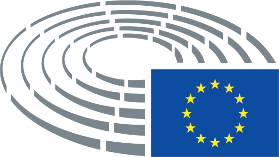 Komission tekstiTarkistus(1)	Komissio esitteli 11 päivänä joulukuuta 2019 antamassaan tiedonannossa ˮEuroopan vihreän kehityksen ohjelmaˮ19 uuden kasvustrategian, jolla pyritään tekemään unionista oikeudenmukainen ja vauras yhteiskunta, jonka talous on moderni, resurssitehokas ja kilpailukykyinen, samalla kun kasvihuonekaasujen nettopäästöistä pyritään eroon vuoteen 2050 mennessä ja talouskasvuun pyritään lisäämättä resurssien käyttöä. Tavoitteena on myös suojella, säilyttää ja lisätä unionin luonnonpääomaa sekä suojella kansalaisten terveyttä ja hyvinvointia ympäristöön liittyviltä riskeiltä ja vaikutuksilta. Samalla tämän siirtymän on oltava oikeudenmukainen ja osallistava, eikä ketään jätetä jälkeen.(1)	Komissio esitteli 11 päivänä joulukuuta 2019 antamassaan tiedonannossa ˮEuroopan vihreän kehityksen ohjelmaˮ19 uuden kasvustrategian, jolla pyritään tekemään unionista oikeudenmukainen ja vauras yhteiskunta, jonka talous on moderni, resurssitehokas ja kilpailukykyinen, samalla kun kasvihuonekaasujen nettopäästöistä pyritään eroon vuoteen 2050 mennessä ja talouskasvuun pyritään lisäämättä resurssien käyttöä. Tavoitteena on myös suojella, säilyttää ja lisätä unionin luonnonpääomaa sekä suojella kansalaisten terveyttä ja hyvinvointia ympäristöön liittyviltä riskeiltä ja vaikutuksilta. Samalla tämän siirtymän on oltava oikeudenmukainen ja osallistava, yhteiskunnallisesti hyväksyttävä kaikkien kannalta, siinä ei saa jättää ketään jälkeen ja sen on perustuttava yhteisvastuuseen ja yhteisvoimin toteutettaviin unionin tason toimiin.____________________________________19 Komission tiedonanto ”Euroopan vihreän kehityksen ohjelma”, COM(2019) 640 final, 11. joulukuuta 2019.19 Komission tiedonanto ”Euroopan vihreän kehityksen ohjelma”, COM(2019) 640 final, 11. joulukuuta 2019.Komission tekstiTarkistus(3)	On ratkaisevan tärkeää määrittää pitkän aikavälin tavoite, jotta voidaan edistää taloudellista ja yhteiskunnallista muutosta, työllisyyttä, kasvua ja Yhdistyneiden kansakuntien kestävän kehityksen tavoitteiden saavuttamista sekä siirtyä oikeudenmukaisella ja kustannustehokkaalla tavalla kohti lämpötilatavoitetta, joka sisältyy ilmastonmuutosta koskevan Yhdistyneiden kansakuntien puitesopimuksen osapuolten 21. konferenssissa vuonna 2015 hyväksyttyyn ilmastonmuutossopimukseen, jäljempänä ’Pariisin sopimus’.(3)	On ratkaisevan tärkeää määrittää pitkän aikavälin tavoite, jotta voidaan edistää taloudellista ja yhteiskunnallista muutosta, työllisyyttä, kasvua ja Yhdistyneiden kansakuntien kestävän kehityksen tavoitteiden saavuttamista sekä siirtyä oikeudenmukaisella, kustannustehokkaalla ja yhteiskunnallisesti vastuullisella tavalla kohti lämpötilatavoitetta, joka sisältyy ilmastonmuutosta koskevan Yhdistyneiden kansakuntien puitesopimuksen osapuolten 21. konferenssissa vuonna 2015 hyväksyttyyn ilmastonmuutossopimukseen, jäljempänä ’Pariisin sopimus’.Komission tekstiTarkistus(9)	Unioni on ”Puhdasta energiaa kaikille eurooppalaisille” -säädöspaketin29 avulla pyrkinyt kunnianhimoisesti luopumaan hiilen käytöstä erityisesti rakentamalla vahvan energiaunionin, johon sisältyvät Euroopan parlamentin ja neuvoston direktiiveissä 2012/27/EU30 ja (EU) 2018/200131 vahvistetut vuoden 2030 energiatehokkuustavoitteet ja uusiutuvien energialähteiden käyttöönottoa koskevat tavoitteet, ja vahvistamalla asiaa koskevaa lainsäädäntöä, mukaan lukien Euroopan parlamentin ja neuvoston direktiivi 2010/31/EU32.(9)	Unioni on ”Puhdasta energiaa kaikille eurooppalaisille” -säädöspaketin avulla pyrkinyt kohti ilmastoneutraaliutta erityisesti rakentamalla vahvan energiaunionin, johon sisältyvät Euroopan parlamentin ja neuvoston direktiiveissä 2012/27/EU30 ja (EU) 2018/200131 vahvistetut vuoden 2030 energiatehokkuustavoitteet ja uusiutuvien energialähteiden käyttöönottoa koskevat tavoitteet, ja vahvistamalla asiaa koskevaa lainsäädäntöä, mukaan lukien Euroopan parlamentin ja neuvoston direktiivi 2010/31/EU32.____________________________________29 COM(2016) 860 final, 30. marraskuuta 2016.29 COM(2016) 860 final, 30. marraskuuta 2016.30 Euroopan parlamentin ja neuvoston direktiivi 2012/27/EU, annettu 25 päivänä lokakuuta 2012, energiatehokkuudesta, direktiivien 2009/125/EY ja 2010/30/EU muuttamisesta sekä direktiivien 2004/8/EY ja 2006/32/EY kumoamisesta (EUVL L 315, 14.11.2012, s. 1).30 Euroopan parlamentin ja neuvoston direktiivi 2012/27/EU, annettu 25 päivänä lokakuuta 2012, energiatehokkuudesta, direktiivien 2009/125/EY ja 2010/30/EU muuttamisesta sekä direktiivien 2004/8/EY ja 2006/32/EY kumoamisesta (EUVL L 315, 14.11.2012, s. 1).31 Euroopan parlamentin ja neuvoston direktiivi (EU) 2018/2001, annettu 11 päivänä joulukuuta 2018, uusiutuvista lähteistä peräisin olevan energian käytön edistämisestä (EUVL L 328, 21.12.2018, s. 82).31 Euroopan parlamentin ja neuvoston direktiivi (EU) 2018/2001, annettu 11 päivänä joulukuuta 2018, uusiutuvista lähteistä peräisin olevan energian käytön edistämisestä (EUVL L 328, 21.12.2018, s. 82).32 Euroopan parlamentin ja neuvoston direktiivi 2010/31/EU, annettu 19 päivänä toukokuuta 2010, rakennusten energiatehokkuudesta (EUVL L 153, 18.6.2010, s. 13).32 Euroopan parlamentin ja neuvoston direktiivi 2010/31/EU, annettu 19 päivänä toukokuuta 2010, rakennusten energiatehokkuudesta (EUVL L 153, 18.6.2010, s. 13).Komission tekstiTarkistus(11)	Euroopan parlamentti vaati, että tarvittava siirtymä ilmastoneutraaliin yhteiskuntaan toteutetaan viimeistään vuonna 2050 ja että siitä tehdään eurooppalainen menestystarina33, ja se on julistanut ilmasto- ja ympäristöhätätilan34. Eurooppa-neuvosto vahvisti 12 päivänä joulukuuta 2019 antamissaan päätelmissä35 tavoitteen saavuttaa ilmastoneutraali unioni vuoteen 2050 mennessä Pariisin sopimuksen tavoitteiden mukaisesti ja totesi samalla, että on luotava mahdollistava kehys ja että siirtymä edellyttää merkittäviä julkisia ja yksityisiä investointeja. Lisäksi Eurooppa-neuvosto pyysi komissiota valmistelemaan ehdotuksen EU:n pitkän aikavälin strategiaksi mahdollisimman varhain vuonna 2020, jotta neuvosto voisi hyväksyä sen ja toimittaa sen ilmastonmuutosta koskevan YK:n puitesopimuksen sihteeristölle.(11)	Euroopan parlamentti vaati, että tarvittava siirtymä ilmastoneutraaliin yhteiskuntaan toteutetaan viimeistään vuonna 2050 ja että siitä tehdään eurooppalainen menestystarina33, ja se on julistanut ilmasto- ja ympäristöhätätilan34. Eurooppa-neuvosto vahvisti 12 päivänä joulukuuta 2019 antamissaan päätelmissä35 tavoitteen saavuttaa ilmastoneutraali unioni vuoteen 2050 mennessä Pariisin sopimuksen tavoitteiden mukaisesti ja totesi samalla, että on luotava oikeudenmukaisuuteen perustuva mahdollistava kehys ja että menestyksekäs ja oikeudenmukainen siirtymä edellyttää merkittäviä julkisia ja yksityisiä investointeja. Lisäksi Eurooppa-neuvosto totesi, että jäsenvaltioilla on erilaiset lähtökohdat pyrkiä kohti ilmastoneutraaliuden saavuttamista, ja pyysi komissiota valmistelemaan ehdotuksen EU:n pitkän aikavälin strategiaksi mahdollisimman varhain vuonna 2020, jotta neuvosto voisi hyväksyä sen ja toimittaa sen ilmastonmuutosta koskevan YK:n puitesopimuksen sihteeristölle.____________________________________33 Euroopan parlamentin päätöslauselma, annettu 15 päivänä tammikuuta 2020, Euroopan vihreän kehityksen ohjelmasta (2019/2956(RSP)).33 Euroopan parlamentin päätöslauselma, annettu 15 päivänä tammikuuta 2020, Euroopan vihreän kehityksen ohjelmasta (2019/2956(RSP)).34 Euroopan parlamentin päätöslauselma, annettu 28 päivänä marraskuuta 2019, ilmasto- ja ympäristöhätätilasta (2019/2930 (RSP)).34 Euroopan parlamentin päätöslauselma, annettu 28 päivänä marraskuuta 2019, ilmasto- ja ympäristöhätätilasta (2019/2930 (RSP)).35 Eurooppa-neuvoston kokouksessaan 12 päivänä joulukuuta 2019 antamat päätelmät, EUCO 29/19, CO EUR 31, CONCL 9.35 Eurooppa-neuvoston kokouksessaan 12 päivänä joulukuuta 2019 antamat päätelmät, EUCO 29/19, CO EUR 31, CONCL 9.Komission tekstiTarkistus(12)	Unionin olisi pyrittävä saavuttamaan unionin sisällä vuoteen 2050 mennessä tasapaino ihmisen toiminnan koko talouden laajuisesti aiheuttamien kasvihuonekaasujen päästöjen ja poistumien välillä luonnollisten ja teknisten ratkaisujen avulla. Kaikkien jäsenvaltioiden olisi yhdessä pyrittävä unionin laajuiseen vuoden 2050 ilmastoneutraaliustavoitteeseen, ja jäsenvaltioiden, Euroopan parlamentin, neuvoston ja komission olisi toteutettava tarvittavat toimenpiteet sen saavuttamiseksi. Unionin tason toimenpiteet ovat tärkeä osa tavoitteen saavuttamiseksi tarvittavia toimenpiteitä.(12)	Unionin olisi pyrittävä saavuttamaan unionin sisällä vuoteen 2050 mennessä tasapaino ihmisen toiminnan koko talouden laajuisesti aiheuttamien kasvihuonekaasujen raportoitujen päästöjen ja poistumien välillä luonnollisten ja teknisten ratkaisujen avulla. Kaikkien jäsenvaltioiden olisi yhdessä pyrittävä unionin laajuiseen vuoden 2050 ilmastoneutraaliustavoitteeseen, ja jäsenvaltioiden, Euroopan parlamentin, neuvoston ja komission olisi toteutettava tarvittavat toimenpiteet sen saavuttamiseksi. Unionin tason toimenpiteet ovat tärkeä osa toimenpiteitä, joita tarvitaan tavoitteen saavuttamiseksi oikeudenmukaisella ja kustannustehokkaalla tavalla, mukaan lukien jäljellä olevien päästöjen kompensointi alojen tai jäsenvaltioiden poistumilla.Komission tekstiTarkistus(12 a)	Unionin ilmastopolitiikassa olennaista on tavoitteiden asettamisen lisäksi niiden saavuttamiseksi tarvittavan menetelmien suunnittelu, mukaan lukien tarvittavien investointien mahdollistavien asianmukaisten taloudellisten resurssien käyttöönotto. Huomiota olisi erityisesti kiinnitettävä siirtymän yhteiskunnalliseen ja taloudelliseen jalanjälkeen, myös hyvinvointi- ja työllisyysmahdollisuuksien avulla, sekä energiaturvallisuuden haasteisiin.Komission tekstiTarkistus(12 b)	Ilmastoneutraaliuden tavoite olisi saavutettava tavalla, joka säilyttää unionin kilpailukyvyn, muun muassa kehittämällä tehokkaita toimenpiteitä hiilivuodon torjumiseksi WTO:n sääntöjen mukaisella tavalla.Komission tekstiTarkistus(12 c)	Unionin olisi edelleen noudatettava ilmastoneutraaliutta tavoitellessaan teknologianeutraalia lähestymistapaa. Sen olisi suhtauduttava edelleen realistisesti teknologian kehitysasteeseen, kustannustehokkuuteen, uusiutuvien energialähteiden laajamittaisen käyttöönoton aiheuttamiin toiminnallisiin ja teknisiin haasteisiin sekä tämän energiaturvallisuuteen kohdistuvaan vaikutukseen.Komission tekstiTarkistus(13)	Unionin olisi jatkettava ilmastotoimiaan ja kansainvälistä ilmastojohtajuuttaan vuoden 2050 jälkeen, jotta voidaan suojella ihmisiä ja maapalloa vaarallisen ilmastonmuutoksen uhalta, pyrkiä Pariisin sopimuksessa asetettuihin lämpötilatavoitteisiin ja noudattaa IPCC:n tieteellisiä suosituksia.(13)	Unionin olisi jatkettava ilmastotoimiaan pitkällä aikavälillä ja kannustettava muita kansainvälisiä kumppaneita hyväksymään vastaavia toimintapolitiikkoja, jotta voidaan suojella ihmisiä ja näiden luonnollista ympäristöä saastumiselta ja vaarallisen ilmastonmuutoksen uhalta, pyrkiä Pariisin sopimuksessa asetettuihin lämpötilatavoitteisiin ja noudattaa IPCC:n tieteellisiä suosituksia.Komission tekstiTarkistus(15 a)	Tavoite vähentää kasvihuonekaasujen raportoidut nettopäästöt nollaan vuoteen 2050 mennessä olisi saavutettava yhteiskunnallisesti oikeudenmukaisen ja kustannustehokkaan siirtymän avulla. Kun otetaan huomioon, että eri jäsenvaltioiden talouden alojen lähtökohdat ilmastoneutraaliuteen pyrkimisessä ovat erilaiset, unionin rahoitus ja tukimenetelmät olisi suhteutettava siirtymän aiheuttamaan yhteiskunnalliseen ja taloudelliseen taakkaan tämän kuitenkaan vaikuttamatta rakenne- ja aluepolitiikkaan perussopimusten mukaisesti. Erityisesti modernisaatiorahaston, EU:n päästökauppajärjestelmän yhteisvastuumekanismien sekä oikeudenmukaisen siirtymän rahaston kaltaisia mekanismeja olisi lisättävä samassa suhteessa kuin asianomaisilta aloilta vaadittuja toimia lisätään.Komission tekstiTarkistus(17)	Tiedonannossaan ”Euroopan vihreän kehityksen ohjelma” komissio ilmoitti aikomuksestaan arvioida ja tehdä ehdotuksia vuoteen 2030 ulottuvan unionin kasvihuonekaasupäästöjen vähennystavoitteen nostamiseksi sen varmistamiseksi, että se on johdonmukainen vuoteen 2050 ulottuvan ilmastoneutraaliustavoitteen kanssa. Kyseisessä tiedonannossa komissio korosti, että kaikkien unionin politiikkojen olisi tuettava ilmastoneutraaliustavoitetta ja että kaikkien alojen olisi kannettava kortensa kekoon. Komission olisi syyskuuhun 2020 mennessä tarkasteltava uudelleen unionin vuoden 2030 ilmastotavoitetta kattavan vaikutustenarvioinnin perusteella ja ottaen huomioon analyysi komissiolle Euroopan parlamentin ja neuvoston asetuksen (EU) 2018/199936 mukaisesti toimitetuista yhdennetyistä kansallisista energia- ja ilmastosuunnitelmista sekä tutkittava vaihtoehtoja uudeksi vuoden 2030 tavoitteeksi, jonka mukaan päästöjä vähennetään 50–55 prosenttia vuoden 1990 tasoihin verrattuna. Jos se katsoo, että on tarpeen muuttaa vuodelle 2030 asettua unionin tavoitetta, sen olisi tehtävä ehdotuksia Euroopan parlamentille ja neuvostolle tämän asetuksen muuttamisesta asianmukaisesti. Lisäksi komission olisi 30 päivään kesäkuuta 2021 mennessä arvioitava, miten unionin lainsäädäntöä, jolla kyseinen tavoite pannaan täytäntöön, olisi muutettava, jotta saavutettaisiin 50–55 prosentin päästövähennykset vuoteen 1990 verrattuna.(17)	Tiedonannossaan ”Euroopan vihreän kehityksen ohjelma” komissio ilmoitti aikomuksestaan arvioida ja tehdä ehdotuksia vuoteen 2030 ulottuvan unionin kasvihuonekaasupäästöjen vähennystavoitteen nostamiseksi sen varmistamiseksi, että se on johdonmukainen vuoteen 2050 ulottuvan ilmastoneutraaliustavoitteen kanssa. Kyseisessä tiedonannossa komissio korosti, että kaikkien unionin politiikkojen olisi tuettava ilmastoneutraaliustavoitetta ja että kaikkien alojen olisi kannettava kortensa kekoon. Vaikutustenarvioinnissa olisi oltava covid-19-pandemian kaltaisten odottamattomien tapahtumien aiheuttamien kriisien vaikutuksia käsitteleviä skenaarioita sekä tarvittava tuki neutraaliustavoitteen saavuttamiseksi kriisitilanteessa. Komission olisi joulukuuhun 2020 mennessä tarkasteltava uudelleen unionin vuoden 2030 ilmastotavoitetta kattavan vaikutustenarvioinnin perusteella, mukaan lukien covid-19-kriisin jälkivaikutukset, ja ottaen huomioon analyysin komissiolle Euroopan parlamentin ja neuvoston asetuksen (EU) 2018/199936 mukaisesti toimitetuista yhdennetyistä kansallisista energia- ja ilmastosuunnitelmista. Jos se katsoo Eurooppa-neuvoston ennalta antaman suostumuksen perusteella, että on tarpeen muuttaa vuodelle 2030 asettua unionin tavoitetta, sen olisi tehtävä ehdotuksia Euroopan parlamentille ja neuvostolle tämän asetuksen muuttamisesta asianmukaisesti. Lisäksi komission olisi joulukuuhun 2021 mennessä arvioitava, onko tarpeen muuttaa unionin lainsäädäntöä, jolla kyseinen tavoite pannaan täytäntöön.____________________________________36 Euroopan parlamentin ja neuvoston asetus (EU) 2018/1999, annettu 11 päivänä joulukuuta 2018, energiaunionin ja ilmastotoimien hallinnosta, Euroopan parlamentin ja neuvoston asetusten (EY) N:o 663/2009 ja (EY) N:o 715/2009, Euroopan parlamentin ja neuvoston direktiivien 94/22/EY, 98/70/EY, 2009/31/EY, 2009/73/EY, 2010/31/EU, 2012/27/EU ja 2013/30/EU, neuvoston direktiivien 2009/119/EY ja (EU) 2015/652 muuttamisesta sekä Euroopan parlamentin ja neuvoston asetuksen (EU) N:o 525/2013 kumoamisesta (EUVL L 328, 21.12.2018, s. 1).36 Euroopan parlamentin ja neuvoston asetus (EU) 2018/1999, annettu 11 päivänä joulukuuta 2018, energiaunionin ja ilmastotoimien hallinnosta, Euroopan parlamentin ja neuvoston asetusten (EY) N:o 663/2009 ja (EY) N:o 715/2009, Euroopan parlamentin ja neuvoston direktiivien 94/22/EY, 98/70/EY, 2009/31/EY, 2009/73/EY, 2010/31/EU, 2012/27/EU ja 2013/30/EU, neuvoston direktiivien 2009/119/EY ja (EU) 2015/652 muuttamisesta sekä Euroopan parlamentin ja neuvoston asetuksen (EU) N:o 525/2013 kumoamisesta (EUVL L 328, 21.12.2018, s. 1).Komission tekstiTarkistus(18)	Sen varmistamiseksi, että unioni ja jäsenvaltiot pysyvät aikataulussa ilmastoneutraaliustavoitteen saavuttamisessa ja sopeutumisen edistämisessä, komission olisi arvioitava edistymistä säännöllisesti. Jos jäsenvaltioiden yhteinen edistyminen ilmastoneutraaliustavoitteen saavuttamisessa tai sopeutumisessa on riittämätöntä tai unionin toimenpiteet eivät ole ilmastoneutraaliustavoitteen mukaisia tai riittäviä sopeutumiskyvyn parantamiseksi, häiriönsietokyvyn vahvistamiseksi tai alttiuden vähentämiseksi, komission olisi toteutettava tarvittavat toimenpiteet perussopimusten mukaisesti. Komission olisi myös arvioitava säännöllisesti asiaankuuluvia kansallisia toimenpiteitä ja annettava suosituksia, jos se katsoo, että jäsenvaltion toimenpiteet eivät ole ilmastoneutraaliustavoitteen mukaisia tai riittäviä parantamaan sopeutumiskykyä, vahvistamaan häiriönsietokykyä ja vähentämään alttiutta ilmastonmuutokselle.(Tarkistus ei vaikuta suomenkieliseen versioon.)	 Komission tekstiTarkistus(19)	Komission olisi varmistettava vakuuttava ja objektiivinen arviointi, joka perustuu ajantasaisiin tieteellisiin, teknisiin ja sosioekonomisiin tuloksiin ja edustaa laajaa riippumatonta asiantuntemusta, ja perustettava arviointinsa asiaankuuluviin tietoihin, mukaan lukien jäsenvaltioiden toimittamat ja raportoimat tiedot, Euroopan ympäristökeskuksen raportit, paras käytettävissä oleva tieteellinen näyttö, myös IPCC:n raportit. Komissio on sitoutunut selvittämään, miten julkinen sektori voi käyttää EU:n luokitusjärjestelmää Euroopan vihreän kehityksen ohjelman yhteydessä, ja arviointiin olisi sisällyttävä tiedot unionin ja jäsenvaltioiden tekemistä ympäristön kannalta kestävistä sijoituksista asetuksen (EU) 2020/… [luokitusjärjestelmäasetus] mukaisesti, kun nämä tiedot ovat käytettävissä. Komission olisi käytettävä eurooppalaisia tilastoja ja tietoja, jos niitä on saatavilla, ja pyrittävä hankkimaan asiantuntijoiden suorittama tarkastus. Euroopan ympäristökeskuksen olisi avustettava komissiota tarpeen mukaan vuosittaisen työohjelmansa mukaisesti.(19)	Komission olisi varmistettava vakuuttava ja objektiivinen arviointi, joka perustuu ajantasaisiin tieteellisiin, teknisiin ja sosioekonomisiin tuloksiin ja edustaa laajaa riippumatonta asiantuntemusta, ja perustettava arviointinsa asiaankuuluviin tietoihin, mukaan lukien jäsenvaltioiden toimittamat ja raportoimat tiedot, Euroopan ympäristökeskuksen raportit, paras käytettävissä oleva tieteellinen näyttö, myös IPCC:n raportit. Komission olisi käytettävä eurooppalaisia tilastoja ja tietoja, jos niitä on saatavilla, ja pyrittävä hankkimaan asiantuntijoiden suorittama tarkastus. Euroopan ympäristökeskuksen olisi avustettava komissiota tarpeen mukaan vuosittaisen työohjelmansa mukaisesti.Komission tekstiTarkistus(21)	Jotta voidaan taata ennakoitavuus ja luottamus kaikkien talouden toimijoiden kannalta, mukaan lukien yritykset, työntekijät, sijoittajat ja kuluttajat, varmistaa, että siirtyminen ilmastoneutraaliuteen on peruuttamatonta, varmistaa päästöjen asteittainen vähentäminen ajan mittaan ja auttaa arvioimaan toimenpiteiden johdonmukaisuutta ja edistymistä ilmastoneutraaliustavoitteen suhteen, komissiolle olisi siirrettävä valta hyväksyä Euroopan unionin toiminnasta tehdyn sopimuksen 290 artiklan mukaisesti säädöksiä, joissa vahvistetaan kehityspolku kasvihuonekaasujen nettopäästöjen saattamiseksi nollatasolle unionissa vuoteen 2050 mennessä. On erityisen tärkeää, että komissio asiaa valmistellessaan toteuttaa asianmukaiset kuulemiset, myös asiantuntijatasolla, ja että nämä kuulemiset toteutetaan paremmasta lainsäädännöstä 13 päivänä huhtikuuta 2016 tehdyssä toimielinten välisessä sopimuksessa vahvistettujen periaatteiden mukaisesti37. Jotta voitaisiin erityisesti varmistaa tasavertainen osallistuminen delegoitujen säädösten valmisteluun, Euroopan parlamentille ja neuvostolle toimitetaan kaikki asiakirjat samaan aikaan kuin jäsenvaltioiden asiantuntijoille, ja Euroopan parlamentin ja neuvoston asiantuntijoilla on järjestelmällisesti oikeus osallistua komission asiantuntijaryhmien kokouksiin, joissa valmistellaan delegoituja säädöksiä.(21)	Kaikkien merkittävien talouden alojen, kuten sähkö-, teollisuus-, liikenne-, lämmitys-, jäähdytys-, rakennus-, maatalous-, jätehuoltoalan sekä maankäytön, maankäytön muutoksen ja metsätalouden alan (LULUCF), on tehtävä yhteistyötä ilmastoneutraaliuden saavuttamiseksi. Kaikilla EU:n päästökauppajärjestelmään kuuluvilla ja siihen kuulumattomilla aloilla olisi toteutettava vastaavia toimia unionin ilmastoneutraaliustavoitteen saavuttamiseksi. Jotta voidaan taata ennakoitavuus ja luottamus kaikkien talouden toimijoiden kannalta, mukaan lukien yritykset, työntekijät, sijoittajat ja kuluttajat, ja saada nämä osallistumaan, komission olisi annettava neuvoja niille talouden aloille, jotka voivat vaikuttaa eniten ilmastoneutraaliustavoitteen saavuttamiseen. Neuvoihin olisi sisällyttävä ohjeelliset kehityspolut kasvihuonekaasupäästöjen vähentämiseksi kyseisillä aloilla unionissa. Näin kyseiset alat saisivat varmuutta toteuttaa asianmukaisia toimia ja suunnitella tarpeellisia investointeja, ja näin tuettaisiin myös alojen osallistumista edelleen siirtymään. Samalla tämä toimisi mekanismina, jolla alat saadaan sitoutumaan pyrkimyksiin löytää ilmastoneutraaliutta edistäviä ratkaisuja.____________________________________37 EUVL L 123, 12.5.2016, s. 1.37 EUVL L 123, 12.5.2016, s. 1.Komission tekstiTarkistus(21 a)	Aloille osoitettavat neuvot olisi laadittava poliittisten päättäjien ja liike-elämän edustajien, ammattiliittojen ja kansalaisyhteiskunnan kaltaisten tärkeimpien sidosryhmien välisen institutionaalisen vuoropuhelun ja tiedonvaihdon avulla ja tiiviissä yhteistyössä jäsenvaltioiden kanssa.Komission tekstiTarkistus(21 b)	Sovituissa kehityspoluissa olisi otettava huomioon tarve edistyä ajan mittaan. Tarkistamisessa olisi kuitenkin otettava huomioon joustavuus poikkeuksellisissa olosuhteissa, erityisesti kriisitilanteessa. Talouden alat ja erityisesti pienet ja keskisuuret yritykset (pk-yritykset) tarvitsevat varmuutta ja ennustettavuutta päätöksiensä ja investointiensa perustaksi. Tämän vuoksi kehityspolkujen tarkistaminen ei saisi heikentää vihreän siirtymän ennustettavuutta.Komission tekstiTarkistus(22)	Koska komissio on sitoutunut paremman lainsäädännön periaatteisiin, unionin välineissä olisi pyrittävä johdonmukaisuuteen kasvihuonekaasupäästöjen vähennysten kanssa. Järjestelmän, jolla mitataan edistymistä kohti ilmastoneutraaliustavoitteen saavuttamista sekä toteutettujen toimenpiteiden johdonmukaisuutta kyseisen tavoitteen kanssa, olisi perustuttava asetuksessa (EU) 2018/1999 vahvistettuun hallintokehykseen ja oltava johdonmukainen sen kanssa. Erityisesti säännöllisen raportoinnin järjestelmässä ja komission arvioinnissa ja raportoinnin perusteella toteutettavien toimien jaksottamisessa olisi noudatettava asetuksessa (EU) 2018/1999 jäsenvaltioille asettuja vaatimuksia tietojen ja kertomusten toimittamisesta. Sen vuoksi asetusta (EU) 2018/1999 olisi muutettava ilmastoneutraaliustavoitteen sisällyttämiseksi asiaa koskeviin säännöksiin.(22)	Koska komissio on sitoutunut paremman lainsäädännön periaatteisiin, unionin välineissä olisi pyrittävä johdonmukaisuuteen kasvihuonekaasupäästöjen vähennysten kanssa. Järjestelmän, jolla mitataan edistymistä kohti ilmastoneutraaliustavoitteen saavuttamista sekä toteutettujen toimenpiteiden johdonmukaisuutta kyseisen tavoitteen kanssa, olisi perustuttava asetuksessa (EU) 2018/1999 vahvistettuun hallintokehykseen ja oltava johdonmukainen sen kanssa. Erityisesti säännöllisen raportoinnin järjestelmässä ja komission arvioinnissa ja raportoinnin perusteella toteutettavien toimien jaksottamisessa olisi noudatettava asetuksessa (EU) 2018/1999 jäsenvaltioille asettuja vaatimuksia tietojen ja kertomusten toimittamisesta. Sen vuoksi asetusta (EU) 2018/1999 olisi muutettava, jotta asiaa koskeviin säännöksiin voidaan sisällyttää ilmastoneutraaliustavoite ja mekanismi, jolla saadaan merkittävät talouden alat osallistumaan pyrkimyksiin tämän tavoitteen saavuttamiseksi.Komission tekstiTarkistus(23)	Ilmastonmuutos on lähtökohtaisesti rajat ylittävä haaste, ja unionin tasolla tarvitaan koordinoituja toimia, joilla täydennetään ja vahvistetaan tehokkaasti kansallisia politiikkoja. Jäsenvaltiot eivät voi riittävällä tavalla saavuttaa yksin tämän asetuksen tavoitetta, joka on ilmastoneutraaliuden toteuttaminen unionissa vuoteen 2050 mennessä, vaan se voidaan asetuksen laajuuden ja vaikutusten vuoksi paremmin saavuttaa unionin tasolla, joten unioni voi toteuttaa toimenpiteitä Euroopan unionista tehdyn sopimuksen 5 artiklassa vahvistetun toissijaisuusperiaatteen mukaisesti. Mainitussa artiklassa vahvistetun suhteellisuusperiaatteen mukaisesti tässä asetuksessa ei ylitetä sitä, mikä on tarpeen näiden tavoitteiden saavuttamiseksi,(23)	Ilmastonmuutos on lähtökohtaisesti rajat ylittävä haaste, ja unionin tasolla tarvitaan koordinoituja ja solidaarisia toimia, joilla täydennetään ja vahvistetaan tehokkaasti kansallisia politiikkoja. Jäsenvaltiot eivät voi riittävällä tavalla saavuttaa yksin tämän asetuksen tavoitetta, joka on ilmastoneutraaliuden toteuttaminen unionissa vuoteen 2050 mennessä, vaan se voidaan asetuksen laajuuden ja vaikutusten vuoksi paremmin saavuttaa unionin tasolla, joten unioni voi toteuttaa toimenpiteitä Euroopan unionista tehdyn sopimuksen 5 artiklassa vahvistetun toissijaisuusperiaatteen mukaisesti. Mainitussa artiklassa vahvistetun suhteellisuusperiaatteen mukaisesti tässä asetuksessa ei ylitetä sitä, mikä on tarpeen näiden tavoitteiden saavuttamiseksi,Komission tekstiTarkistusTässä asetuksessa vahvistetaan puitteet kasvihuonekaasupäästöjen peruuttamattomalle ja asteittaiselle vähentämiselle ja luonnollisten tai muiden nielujen aikaansaamien poistumien lisäämiselle unionissa.Tässä asetuksessa vahvistetaan puitteet kasvihuonekaasupäästöjen asteittaiselle vähentämiselle ja luonnollisten tai muiden nielujen aikaansaamien poistumien lisäämiselle unionissa.Komission tekstiTarkistus1.	Unionin laajuiset unionissa säännellyt kasvihuonekaasujen päästöt ja poistumat on tasapainotettava viimeistään vuonna 2050 ja siten on vähennettävä nettopäästöt nollaan kyseiseen päivämäärään mennessä.1.	Raportoidut unionin laajuiset unionissa säännellyt kasvihuonekaasujen päästöt ja poistumat on tasapainotettava viimeistään vuonna 2050, ja siten on vähennettävä nettopäästöt nollaan kyseiseen päivämäärään mennessä 12 päivänä joulukuuta 2019 annettujen Eurooppa-neuvoston päätelmien ja Pariisin sopimuksen tavoitteiden mukaisesti.Komission tekstiTarkistus2.	Asianomaisten unionin toimielinten on unionin tasolla ja jäsenvaltioiden kansallisella tasolla toteutettava tarvittavat toimenpiteet, jotta 1 kohdassa esitetty ilmastoneutraaliustavoite voidaan saavuttaa yhteisesti ottaen huomioon, että on tärkeää edistää oikeudenmukaisuutta ja yhteisvastuuta jäsenvaltioiden välillä.2.	Asianomaisten unionin toimielinten on unionin tasolla ja jäsenvaltioiden kansallisella tasolla toteutettava tarvittavat toimenpiteet, jotta voidaan saavuttaa 1 kohdassa esitetty ilmastoneutraaliustavoite yhteisesti ja samalla varmistaa oikeudenmukaisuus ja yhteisvastuu sekä ottaa huomioon jäsenvaltioiden erilaiset lähtökohdat, valmiudet ja toimet.Komission tekstiTarkistus3.	Komissio tarkastelee syyskuuhun 2020 mennessä uudelleen asetuksen (EU) 2018/1999 2 artiklan 11 kohdassa tarkoitettua vuoteen 2030 ulottuvaa unionin ilmastotavoitetta 2 artiklan 1 kohdassa vahvistetun ilmastoneutraaliustavoitteen valossa ja tutkii vaihtoehtoja uudeksi vuodelle 2030 asetettavaksi päästövähennystavoitteeksi, joka on 50–55 prosenttia vuoteen 1990 verrattuna. Jos komissio katsoo, että on tarpeen muuttaa kyseistä tavoitetta, se tekee asianmukaisesti ehdotuksia Euroopan parlamentille ja neuvostolle.3.	Komissio tarkastelee joulukuuhun 2020 mennessä covid-19-kriisin jälkeisen ajan taloudellisen tilanteen ja alakohtaiset vähennys- ja poistumavalmiudet erityisesti huomioivan perusteellisen vaikutustenarvioinnin perusteella uudelleen asetuksen (EU) 2018/1999 2 artiklan 11 kohdassa tarkoitettua vuoteen 2030 ulottuvaa unionin ilmastotavoitetta 2 artiklan 1 kohdassa vahvistetun ilmastoneutraaliustavoitteen valossa. Jos komissio katsoo, että on tarpeen muuttaa kyseistä tavoitetta, se tekee Eurooppa-neuvoston ennalta antaman suostumuksen perusteella asianmukaisesti ehdotuksia Euroopan parlamentille ja neuvostolle.Komission tekstiTarkistus4.	Komissio arvioi 30 päivään kesäkuuta 2021 mennessä, miten unionin lainsäädäntöä, jolla pannaan täytäntöön unionin vuoteen 2030 ulottuva tavoite, olisi muutettava, jotta voidaan saavuttaa 50–55 prosentin päästövähennykset vuoteen 1990 verrattuna ja saavuttaa 2 artiklan 1 kohdassa asetettu ilmastoneutraaliustavoite, ja harkitsee tarvittavien toimenpiteiden toteuttamista, mukaan lukien lainsäädäntöehdotusten hyväksyminen perussopimusten mukaisesti.4.	Komissio arvioi joulukuuhun 2021 mennessä, tarvitseeko unionin lainsäädäntöä, jolla pannaan täytäntöön unionin vuoteen 2030 ulottuva tavoite, muuttaa, jotta voidaan saavuttaa 2 artiklan 3 kohdassa mainittu tarkistettu vuoteen 2030 ulottuva tavoite ja 2 artiklan 1 kohdassa asetettu ilmastoneutraaliustavoite, ja harkitsee tarvittavien toimenpiteiden toteuttamista, mukaan lukien lainsäädäntöehdotusten hyväksyminen perussopimusten mukaisesti.Komission tekstiTarkistus4 a.	Komissio laatii joulukuuhun 2020 mennessä yksityiskohtaisen suunnitelman unionin tasolla toteutettavista toimenpiteistä sen varmistamiseksi, että otetaan käyttöön riittävät resurssit, jotta voidaan mahdollistaa ilmastoneutraalin unionin talouden saavuttamiseksi tarvittavat investoinnit.Komission tekstiTarkistus3 artiklaPoistetaan.Kehityspolku ilmastoneutraaliuden saavuttamiseksi1.	Siirretään komissiolle valta antaa 9 artiklan mukaisesti delegoituja säädöksiä, joilla täydennetään tätä asetusta vahvistamalla unionin tason kehityspolku 2 artiklan 1 kohdassa asetetun ilmastoneutraaliustavoitteen saavuttamiseksi vuoteen 2050 mennessä. Komissio tarkastelee kehityspolkua uudelleen kuuden kuukauden kuluessa kustakin Pariisin sopimuksen 14 artiklassa tarkoitetusta maailmanlaajuisesta tilannekatsauksesta.2.	Kehityspolun on alettava 2 artiklan 3 kohdassa tarkoitetusta vuoteen 2030 ulottuvasta unionin ilmastotavoitteesta.3.	Asettaessaan kehityspolkua 1 kohdan mukaisesti komissio ottaa huomioon seuraavat seikat:a)	kustannustehokkuus ja taloudellinen tehokkuus;b)	unionin talouden kilpailukyky;c)	paras käytettävissä oleva tekniikka;d)	energiatehokkuus, energian kohtuuhintaisuus ja toimitusvarmuus;e)	oikeudenmukaisuus ja yhteisvastuu jäsenvaltioiden välillä ja niiden sisällä;f)	tarve varmistaa ympäristönsuojelullinen tehokkuus ja edistyminen ajan mittaan;g)	investointitarpeet ja -mahdollisuudet;h)	tarve varmistaa oikeudenmukainen ja sosiaalisesti tasapuolinen siirtymä;i)	kansainvälinen kehitys ja toteutetut toimet Pariisin sopimuksen pitkän aikavälin tavoitteiden ja ilmastonmuutosta koskevan Yhdistyneiden kansakuntien puitesopimuksen perimmäisen tavoitteen saavuttamiseksi;j)	paras saatavilla oleva ja uusin tieteellinen näyttö, mukaan lukien IPCC:n tuoreimmat raportit.Komission tekstiTarkistus3 a artiklaNeuvot alakohtaisista kehityspoluista ilmastoneutraaliuden saavuttamiseksi1.	Komissio antaa ... [kuusi kuukautta tämän asetuksen voimaantulopäivästä] mennessä tärkeimmille talouden eri aloille neuvoja ohjeellisista kehityspoluista, jotta voidaan tukea kyseisten alojen osallistumista pyrkimyksiin saavuttaa 2 artiklan 1 kohdassa vahvistettu ilmastoneutraaliustavoite viimeistään vuonna 2050.2. 	Edellä 1 kohdassa tarkoitetut neuvot kattavat päästövähennykset ja poistumien tehostamisen seuraavilla aloilla:a) 	sähkö;b) 	teollisuus;c) 	liikenne;d) 	lämmitys ja jäähdytys;e) 	rakennusala;f) 	maatalous;g) 	jätehuolto sekä maankäyttö, maankäytön muutos ja metsätalous (LULUCF);h) 	mikä tahansa muu ala, joka vaikuttaa merkittävästi 2 artiklan 1 kohdassa vahvistetun ilmastoneutraaliustavoitteen saavuttamiseen.3. 	Kehityspolkujen on alettava ... [kuusi kuukautta tämän asetuksen voimaantulopäivästä].4. 	Komissio ottaa 1 kohdassa tarkoitetuissa neuvoissa huomioon seuraavat seikat:a) 	yhteiskunnallinen ja taloudellinen jalanjälki;b) 	kustannustehokkuus ja taloudellinen tehokkuus;c) 	alan kilpailukyky maailmantaloudessa;d) 	unionin talouden kilpailukyky;e) 	paras käytettävissä oleva teknologia;f) 	teknologioiden käytöstä poistamisesta ja kierrätyksestä aiheutuvat kulut sekä niiden vaikutus ympäristöön ja biologiseen monimuotoisuuteen, mukaan lukien raaka-aineiden käyttöönoton vaikutukset;g) 	energiatehokkuus, energian kohtuuhintaisuus ja toimitusvarmuus;h) 	oikeudenmukaisuus ja yhteisvastuu jäsenvaltioiden välillä ja niiden sisällä;i) 	tarve varmistaa tehokkuus ympäristön kannalta ajan mittaan;j) 	investointitarpeet ja -mahdollisuudet sekä hiilen käytöstä luopumiseen liittyvien, eri alojen toteuttamien toimien energiatehokkuus ja investointitoimet;k) 	tarve varmistaa oikeudenmukainen ja sosiaalisesti tasapuolinen siirtymä;l) 	kansainvälinen kehitys ja kolmansien maiden toteuttamat toimet Pariisin sopimuksen pitkän aikavälin tavoitteiden ja ilmastonmuutosta koskevan Yhdistyneiden kansakuntien puitesopimuksen perimmäisen tavoitteen saavuttamiseksi;m) 	paras saatavilla oleva ja uusin tieteellinen näyttö, mukaan lukien IPCC:n tuoreimmat raportit.5. 	Komissio tarkistaa neuvoja, mikäli se katsoo, että jossakin 4 kohdassa tarkoitetuista tekijöistä on tapahtunut merkittävä muutos.Komission tekstiTarkistusa)	kaikkien jäsenvaltioiden yhteinen edistyminen 2 artiklan 1 kohdassa vahvistetun ilmastoneutraaliustavoitteen saavuttamisessa 3 artiklan 1 kohdassa tarkoitetun kehityspolun mukaisesti ilmaistuna;a)	kaikkien jäsenvaltioiden yhteinen edistyminen 2 artiklan 1 kohdassa vahvistetun ilmastoneutraaliustavoitteen saavuttamisessa;Komission tekstiTarkistusa a)	edistyminen 3 a artiklan 1 kohdassa mainituilla alakohtaisilla kehityspoluilla;Komission tekstiTarkistusa)	unionin toimenpiteiden johdonmukaisuus 2 artiklan 1 kohdassa vahvistetun ilmastoneutraaliustavoitteen kanssa 3 artiklan 1 kohdassa tarkoitetun kehityspolun mukaisesti ilmaistuna;a)	unionin toimenpiteiden johdonmukaisuus 2 artiklan 1 kohdassa vahvistetun ilmastoneutraaliustavoitteen kanssa;Komission tekstiTarkistusa a)	3 a artiklan 1 kohdassa mainittujen alakohtaisten kehityspolkujen merkitys alojen valmiuksille edistyä neutraaliustavoitteen saavuttamisessa;Komission tekstiTarkistus3.	Jos komissio toteaa 1 ja 2 kohdassa tarkoitetun arvioinnin perusteella, että unionin toimenpiteet eivät ole 2 artiklan 1 kohdassa vahvistetun ilmastoneutraaliustavoitteen mukaisia tai että ne eivät riitä varmistamaan edistymistä 4 artiklassa tarkoitetussa sopeutumisessa tai että edistyminen joko ilmastoneutraaliustavoitteen saavuttamisessa tai 4 artiklassa tarkoitetussa sopeutumisessa on riittämätöntä, se toteuttaa tarvittavat toimenpiteet perussopimusten mukaisesti samaan aikaan 3 artiklan 1 kohdassa tarkoitetun kehityspolun uudelleentarkastelun kanssa.3.	Jos komissio toteaa 1 ja 2 kohdassa tarkoitetun arvioinnin perusteella, että unionin toimenpiteet eivät ole 2 artiklan 1 kohdassa vahvistetun ilmastoneutraaliustavoitteen mukaisia tai että ne eivät riitä varmistamaan edistymistä 4 artiklassa tarkoitetussa sopeutumisessa tai että edistyminen joko ilmastoneutraaliustavoitteen saavuttamisessa tai 4 artiklassa tarkoitetussa sopeutumisessa on riittämätöntä, se toteuttaa tarvittavat toimenpiteet perussopimusten mukaisesti.Komission tekstiTarkistus4.	Komissio arvioi mahdollista toimenpide-ehdotusta tai lainsäädäntöehdotusta 2 artiklan 1 kohdassa vahvistetun ilmastoneutraaliustavoitteen perusteella 3 artiklan 1 kohdassa tarkoitetun kehityspolun mukaisesti ilmaistuna ennen sen hyväksymistä, sisällyttää tämän analyysin toimenpiteisiin tai ehdotuksiin mahdollisesti liittyviin vaikutustenarviointeihin ja julkistaa arvioinnin tuloksen hyväksymisajankohtana.4.	Komissio arvioi mahdollista toimenpide-ehdotusta tai lainsäädäntöehdotusta 2 artiklan 1 kohdassa vahvistetun ilmastoneutraaliustavoitteen perusteella ennen sen hyväksymistä, sisällyttää tämän analyysin toimenpiteisiin tai ehdotuksiin mahdollisesti liittyviin vaikutustenarviointeihin ja julkistaa arvioinnin tuloksen hyväksymisajankohtana.Komission tekstiTarkistusa)	niiden kansallisten toimenpiteiden johdonmukaisuus, jotka on kansallisten energia- ja ilmastosuunnitelmien tai asetuksen (EU) 2018/1999 mukaisesti toimitettujen kaksivuotisedistymiskertomusten perusteella todettu merkityksellisiksi 2 artiklan 1 kohdassa vahvistetun ilmastoneutraaliustavoitteen saavuttamisen kannalta 3 artiklan 1 kohdassa tarkoitetun kehityspolun mukaisesti ilmaistuna;a)	niiden kansallisten toimenpiteiden johdonmukaisuus, jotka on kansalliset energia- ja ilmastosuunnitelmat tai asetuksen (EU) 2018/1999 mukaisesti toimitetut kaksivuotisedistymiskertomukset huomioon ottaen todettu merkityksellisiksi 2 artiklan 1 kohdassa vahvistetun ilmastoneutraaliustavoitteen saavuttamisen kannalta;Komission tekstiTarkistusa a)	alojen toteuttamien toimien johdonmukaisuus 3 a artiklan 1 kohdassa tarkoitettujen alakohtaisten kehityspolkujen suhteen;Komission tekstiTarkistusb)	asiaan liittyvien kansallisten toimenpiteiden riittävyys 4 artiklassa tarkoitetun sopeutumisen edistymisen varmistamiseksi.b)	asiaan liittyvät kansalliset toimenpiteet 4 artiklassa tarkoitetun sopeutumisen edistymisen varmistamiseksi.Komission tekstiTarkistus2.	Jos komissio toteaa, ottaen asianmukaisesti huomioon 5 artiklan 1 kohdan mukaisesti arvioidun yhteisen edistymisen, että jäsenvaltion toimenpiteet eivät ole kyseisen tavoitteen mukaisia 3 artiklan 1 kohdassa tarkoitetun kehityspolun mukaisesti ilmaistuna tai että ne eivät riitä varmistamaan 4 artiklassa tarkoitetun sopeutumisen edistymistä, se voi antaa kyseiselle jäsenvaltiolle suosituksia. Komissio asettaa tällaiset suositukset yleisön saataville.2.	Jos komissio toteaa, ottaen asianmukaisesti huomioon 5 artiklan 1 kohdan mukaisesti arvioidun yhteisen edistymisen, että jäsenvaltion toimenpiteet eivät ole 2 artiklan 1 kohdassa tarkoitetun tavoitteen mukaisia tai että ne eivät riitä varmistamaan 4 artiklassa tarkoitetun sopeutumisen edistymistä, se voi antaa kyseiselle jäsenvaltiolle suosituksia. Komissio asettaa tällaiset suositukset yleisön saataville.Komission tekstiTarkistusb)	Euroopan ympäristökeskuksen raportit;b)	Euroopan ympäristökeskuksen ja asiaankuuluvien UNFCCC:n elinten raportit;Komission tekstiTarkistusc)	eurooppalaiset tilastot ja tiedot, mukaan lukien tiedot haitallisten ilmastovaikutusten aiheuttamista menetyksistä, jos niitä on saatavilla; jac)	eurooppalaiset ja maailmanlaajuiset tilastot ja tiedot, mukaan lukien tiedot suurimpien päästöjen aiheuttajien toiminnasta sekä haitallisten ilmastovaikutusten aiheuttamista menetyksistä, jos niitä on saatavilla;Komission tekstiTarkistuse)	mahdolliset lisätiedot unionin ja jäsenvaltioiden tekemistä ympäristön kannalta kestävistä sijoituksista asetuksen (EU) 2020/… [luokitusjärjestelmäasetus] mukaisesti, kun nämä tiedot ovat käytettävissä.Poistetaan.Komission tekstiTarkistus9 artiklaPoistetaan.Siirretyn säädösvallan käyttäminen1.	Komissiolle siirrettyä 3 artiklan 1 kohdassa tarkoitettua valtaa antaa delegoituja säädöksiä koskevat tässä artiklassa säädetyt edellytykset.2.	Siirretään komissiolle [julkaisutoimisto: tämän asetuksen voimaantulopäivästä] määräämättömäksi ajaksi 3 artiklan 1 kohdassa tarkoitettu valta antaa delegoituja säädöksiä.3.	Euroopan parlamentti tai neuvosto voi milloin tahansa peruuttaa 3 artiklan 1 kohdassa tarkoitetun säädösvallan siirron. Peruuttamispäätöksellä lopetetaan tuossa päätöksessä mainittu säädösvallan siirto. Peruuttaminen tulee voimaan sitä päivää seuraavana päivänä, jona sitä koskeva päätös julkaistaan Euroopan unionin virallisessa lehdessä, tai jonakin myöhempänä, kyseisessä päätöksessä mainittuna päivänä. Peruuttamispäätös ei vaikuta jo voimassa olevien delegoitujen säädösten pätevyyteen.4.	Ennen kuin komissio hyväksyy delegoidun säädöksen, se kuulee kunkin jäsenvaltion nimeämiä asiantuntijoita paremmasta lainsäädännöstä 13 päivänä huhtikuuta 2016 tehdyssä toimielinten välisessä sopimuksessa vahvistettujen periaatteiden mukaisesti.5.	Heti kun komissio on antanut delegoidun säädöksen, komissio antaa sen tiedoksi yhtäaikaisesti Euroopan parlamentille ja neuvostolle.6.	Edellä olevan 3 artiklan nojalla annettu delegoitu säädös tulee voimaan ainoastaan, jos Euroopan parlamentti tai neuvosto ei ole kahden kuukauden kuluessa siitä, kun asianomainen säädös on annettu tiedoksi Euroopan parlamentille ja neuvostolle, ilmaissut vastustavansa sitä tai jos sekä Euroopan parlamentti että neuvosto ovat ennen mainitun määräajan päättymistä ilmoittaneet komissiolle, että ne eivät vastusta säädöstä. Euroopan parlamentin tai neuvoston aloitteesta tätä määräaikaa jatketaan kahdella kuukaudella.Komission tekstiTarkistus3 a)	Lisätään 3 artiklan 2 kohtaan d a alakohta seuraavasti:”d a) 	kuvaus siitä, miten paljon asetuksen .../... [ilmastolaki] 3 a artiklan 1 kohdassa tarkoitettuja alakohtaisia kehityspolkuja on tarkoitus käyttää ilmastoneutraaliustavoitteen suhteen eri aloilla;”Komission tekstiTarkistus5)	Korvataan 11 artikla seuraavasti:5)	Korvataan 11 artikla seuraavasti:”11 artiklaIlmasto- ja energia-alan monitasoinen vuoropuhelu”11 artiklaIlmasto- ja energia-alan monitasoinen vuoropuheluKunkin jäsenvaltion on käynnistettävä kansallisten sääntöjen mukaisesti ilmasto- ja energia-alan monitasoinen vuoropuhelu, jossa paikallisviranomaiset, kansalaisyhteiskunnan järjestöt, elinkeinoelämä, sijoittajat ja muut asiaankuuluvat sidosryhmät ja yleisö voivat olla aktiivisesti mukana ja keskustella asetuksen .../... [ilmastolaki] 2 artiklassa vahvistetun unionin ilmastoneutraaliustavoitteen saavuttamisesta sekä erilaisista energia- ja ilmastopolitiikan skenaarioista, myös pitkän aikavälin skenaarioista, ja tarkastella uudelleen edistymistä, paitsi jos jäsenvaltiolla on jo rakenne, jota voidaan käyttää samaan tarkoitukseen. Tämän vuoropuhelun puitteissa voidaan keskustella yhdennetyistä kansallisista energia- ja ilmastosuunnitelmista.”;Kunkin jäsenvaltion on käynnistettävä kansallisten sääntöjen mukaisesti ilmasto- ja energia-alan monitasoinen vuoropuhelu, jossa paikallisviranomaiset, kansalaisyhteiskunnan järjestöt, elinkeinoelämä, sijoittajat ja muut asiaankuuluvat sidosryhmät, mukaan lukien asetuksen .../... [ilmastolaki] 3 a artiklan 2 kohdassa tarkoitettujen alojen edustajat, ja yleisö voivat olla aktiivisesti mukana ja keskustella asetuksen .../... [ilmastolaki] 2 artiklassa vahvistetun unionin ilmastoneutraaliustavoitteen saavuttamisesta sekä erilaisista energia- ja ilmastopolitiikan skenaarioista, myös pitkän aikavälin skenaarioista, ja tarkastella uudelleen edistymistä, paitsi jos jäsenvaltiolla on jo rakenne, jota voidaan käyttää samaan tarkoitukseen. Tämän vuoropuhelun puitteissa voidaan keskustella yhdennetyistä kansallisista energia- ja ilmastosuunnitelmista.”;Komission tekstiTarkistus6 a)	Korvataan 29 artiklan 1 kohta seuraavasti:”1. 	Komissio arvioi 31 päivään lokakuuta 2021 mennessä ja sen jälkeen joka toinen vuosi erityisesti yhdennettyjä kansallisia energia- ja ilmastosuunnitelmia koskevien edistymisraporttien, asetuksen .../... [ilmastolaki] 3 a artiklan 2 kohdassa tarkoitettujen alakohtaisten kehityspolkujen, muiden tämän asetuksen nojalla toimitettujen tietojen sekä indikaattorien ja Euroopan tilastojen ja eurooppalaisten tietojen, jos ne ovat saatavilla, perusteella seuraavat seikat:”